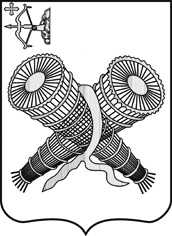 АДМИНИСТРАЦИЯ ГОРОДА СЛОБОДСКОГОКИРОВСКОЙ ОБЛАСТИПОСТАНОВЛЕНИЕ23.05.2023							                                     	№ 1054г. Слободской Кировской областиО внесении изменений в постановление администрации города Слободского от 26.03.2019 № 592В соответствии с Федеральным законом от 27.07.2010 № 210-ФЗ «Об организации предоставления государственных и муниципальным услуг», постановлением Правительства Кировской области от 30.08.2011 № 118/414 «Об административных регламентах предоставления государственных услуг» администрация города Слободского ПОСТАНОВЛЯЕТ:В наименовании, в пункте 1 и далее по тексту постановления администрации города Слободского от 21.11.2022 № 2237 «Об утверждении Административного регламента № 76 предоставления муниципальной услуги «Принятие решения о признании или об отказе в признании гражданина нуждающимся в предоставлении жилого помещения, предоставляемого по договору социального найма на территории муниципального образования» наименование Административного регламента № 76 предоставления муниципальной услуги изложить в следующей редакции:  «Принятие на учёт граждан в качестве нуждающихся в жилых помещениях на территории муниципального образования».Внести в Административный регламент № 76 предоставления муниципальной услуги «Принятие на учёт граждан в качестве нуждающихся в жилых помещениях на территории муниципального образования», утвержденный постановлением администрации города Слободского от 26.03.2019 № 592, (далее – Административный регламент) следующие изменения: 2.1. Подраздел 2.3 раздела 2 Административного регламента читать в следующей редакции:«2.3. Результатом предоставления муниципальной услуги является:- принятие решения о постановке на учёт граждан в качестве нуждающихся в жилых помещениях на территории муниципального образования;- решение об отказе в постановке на учёт граждан в качестве нуждающихся в жилых помещениях на территории муниципального образования.».2.2. Подраздел 2.4 раздела 2 Административного регламента читать в следующей редакции:«2.4. Общий срок предоставления муниципальной услуги составляет 25 рабочих дней со дня регистрации заявления. В случае передачи документов через многофункциональный центр срок исчисляется со дня регистрации заявления в Администрации.».2.3. Подпункт 2.6.1.1 пункта 2.6.1 подраздела 2.6 раздела 2 Административного регламента читать в следующей редакции:«2.6.1.1. Заявление о предоставлении муниципальной услуги согласно приложению № 1 к настоящему Административному регламенту.В случае направления заявления посредством Единого портала государственных и муниципальных услуг (функций) формирование заявления осуществляется посредством заполнения интерактивной формы на Едином портале государственных и муниципальных услуг (функций) без необходимости дополнительной подачи заявления в какой-либо иной форме.В заявлении также указывается один из следующих способов направления результата предоставления муниципальной услуги: в форме электронного документа в личном кабинете на Едином портале государственных и муниципальных услуг (функций);дополнительно на бумажном носителе в виде распечатанного экземпляраэлектронного документа.». 2.4. Подпункт 2.6.1.2 пункта 2.6.1 подраздела 2.6 раздела 2 Административного регламента читать в следующей редакции: «2.6.1.2. Документ, удостоверяющий личность заявителя, представителя. В случае направления заявления посредством Единого портала государственных и муниципальных услуг (функций) сведения из документа, удостоверяющего личность заявителя, представителя, формируются при подтверждении учетной записи в Единой системе идентификации и аутентификации из состава соответствующих данных указанной учетной записи и могут быть проверены путем направления запроса с использованием системы межведомственного электронного взаимодействия. В случае, если заявление подается представителем, дополнительно предоставляется документ, подтверждающий полномочия представителя действовать от имени заявителя.В случае, если документ, подтверждающий полномочия заявителя, выдан юридическим лицом, – он должен быть подписан квалифицированной электронной подписью уполномоченного лица, выдавшего документ.В случае, если документ, подтверждающий полномочия заявителя, выдан индивидуальным предпринимателем, – он должен быть подписан квалифицированной электронной подписью индивидуального предпринимателя.В случае, если документ, подтверждающий полномочия заявителя, выдан нотариусом, – он должен быть подписан усиленной квалифицированной электронной подписью нотариуса, в иных случаях – подписанный простой электронной подписью.».2.5. Подраздел  2.7 раздела 2 Административного регламента читать в следующей редакции: «2.7. Исчерпывающий перечень оснований для отказа в приеме документов:2.7.1. Запрос о предоставлении услуги подан в орган государственной власти, орган местного самоуправления или организацию, в полномочия которых не входит предоставление услуги.2.7.2. Неполное предоставление услуги (недостоверное, неправильное).2.7.3. Представление неполного комплекта документов.2.7.4. Представленные документы утратили силу на момент обращения за услугой (документ, удостоверяющий личность; документ, удостоверяющийполномочия представителя заявителя, в случае обращения за предоставлением услуги указанным лицом).2.7.5. Представленные документы содержат подчистки и исправления текста, не заверенные в порядке, установленном законодательством Российской Федерации.2.7.6. Подача заявления о предоставлении услуги и документов, необходимых для предоставления услуги, в электронной форме с нарушением установленных требований.2.7.7. Представленные в электронной форме документы содержат повреждения, наличие которых не позволяет в полном объеме использовать информацию и сведения, содержащиеся в документах для предоставления услуги.2.7.8. Заявление подано лицом, не имеющим полномочий представлятьинтересы заявителя.».	2.6. Подраздел 2.14 раздела 2 Административного регламента читать в следующей редакции:	«2.14. Показатели доступности и качества муниципальной услуги2.14.1. Показателями доступности муниципальной услуги являются:наличие полной и понятной информации о порядке, сроках и ходе предоставления муниципальной услуги в информационно-телекоммуникационных сетях общего пользования (в том числе в сети «Интернет»), средствах массовой информации; возможность получения заявителем уведомлений муниципальной услуги с помощью Единого портала государственных и муниципальных услуг (функций);возможность получения информации о ходе муниципальной услуги, в том числе с использованием информационно-коммуникационных технологий.2.14.2. Основными показателями качества предоставления муниципальной услуги являются:своевременность предоставления муниципальной услуги в соответствии со стандартом ее предоставления, установленным настоящим Административным регламентом;минимально возможное количество взаимодействий с должностными лицами, участвующими в предоставлении муниципальной услуги;отсутствие обоснованных жалоб на действия (бездействие) сотрудников и их некорректное (невнимательное) отношение к заявителям;отсутствие нарушений установленных сроков в процессе предоставления муниципальной услуги;отсутствие заявлений об оспаривании решений, действий (бездействия)должностных лиц, при предоставлении муниципальной услуги, по итогам рассмотрения которых вынесены решения об удовлетворении (частичном удовлетворении) требований заявителей.».	2.7. Раздел 2 Административного регламента дополнить подразделом 2.17 следующего содержания:	«2.17. Иные требования, в том числе учитывающие особенности предоставления муниципальной услуги в многофункциональном центре, особенности предоставления муниципальной услуги по экстерриториальному принципу и особенности предоставления муниципальной услуги в электронной форме:предоставление муниципальной услуги по экстерриториальному принципу осуществляется в части обеспечения возможности подачи заявлений посредством Единого портала государственных и муниципальных услуг (функций) и получения результата муниципальной услуги в многофункциональном центре;заявителям обеспечивается возможность представления заявления и прилагаемых документов в форме электронных документов посредством Единого портала государственных и муниципальных услуг (функций). В этом случае заявитель или его представитель авторизуется на Едином портале государственных и муниципальных услуг (функций) посредством подтвержденной учетной записи в Единой системе идентификации и аутентификации, заполняет заявление о предоставлении муниципальной услуги с использованием  интерактивной формы в электронном виде.Заполненное заявление о предоставлении муниципальной услуги отправляется заявителем вместе с прикрепленными электронными образами документов, необходимыми для предоставления муниципальной услуги, в Управление. При авторизации в Единой системе идентификации и аутентификации заявление о предоставлении муниципальной услуги считается подписанным простой электронной подписью заявителя, представителя, уполномоченного на подписание заявления.Результаты предоставления муниципальной услуги направляются заявителю, представителю в личный кабинет на Едином портале государственных и муниципальных услуг (функций) в форме электронного документа, подписанного усиленной квалифицированной электронной подписью уполномоченного должностного лица в случае направления заявления посредством Единого портала государственных и муниципальных услуг (функций).В случае направления заявления посредством Единого портала государственных и муниципальных услуг (функций) результат предоставления муниципальной услуги также может быть выдан заявителю на бумажном носителе в многофункциональном центре. Электронные документы представляются в следующих форматах:а) xml - для формализованных документов;б) doc, docx, odt - для документов с текстовым содержанием, не включающим формулы (за исключением документов, указанных в подпункте "в" настоящего пункта);в) xls, xlsx, ods - для документов, содержащих расчеты;г) pdf, jpg, jpeg, png, bmp, tiff - для документов с текстовым содержанием, в том числе включающих формулы и (или) графические изображения (за исключением документов, указанных в подпункте "в" настоящего пункта), а также документов с графическим содержанием;д) zip, rar – для сжатых документов в один файл;е) sig – для открепленной усиленной квалифицированной электроннойподписи.Допускается формирование электронного документа путем сканирования непосредственно с оригинала документа (использование копий не допускается), которое осуществляется с сохранением ориентации оригинала документа в разрешении 300 - 500 dpi (масштаб 1:1) с использованием следующих режимов:- «черно-белый» (при отсутствии в документе графических изображений и (или) цветного текста);- «оттенки серого» (при наличии в документе графических изображений, отличных от цветного графического изображения);- «цветной» или «режим полной цветопередачи» (при наличии в документе цветных графических изображений либо цветного текста);- сохранением всех аутентичных признаков подлинности, а именно:графической подписи лица, печати, углового штампа бланка;- количество файлов должно соответствовать количеству документов,каждый из которых содержит текстовую и (или) графическую информацию.Электронные документы должны обеспечивать:- возможность идентифицировать документ и количество листов в документе;- для документов, содержащих структурированные по частям, главам,разделам (подразделам) данные и закладки, обеспечивающие переходы по оглавлению и (или) к содержащимся в тексте рисункам и таблицам.Документы, подлежащие представлению в форматах xls, xlsx или ods,формируются в виде отдельного электронного документа.».	2.8. Подраздел 3.5 раздела 3 Административного регламента изложить в следующей редакции:	«3.5. Описание последовательности административных действий при принятии Администрацией решения по результатам рассмотрения документов и направлении заявителю документа, подтверждающего принятие решения	По результатам рассмотрения представленных документов и сведений Администрация принимает соответствующие решения:решение о признании (отказе в признании) заявителя малоимущим;решение о постановке (об отказе в постановке) заявителя на учет в качестве нуждающегося в жилых помещениях.Решение об отказе в признании заявителя малоимущим, решение об отказе в постановке заявителя на учет должны содержать основания такого отказа, предусмотренные подразделом 2.8 настоящего Административного регламента.Результатом выполнения административной процедуры является принятие решения о признании или об отказе в постановке гражданина на учёт в качестве нуждающегося в предоставлении жилого помещения по договору социального найма.Максимальный срок выполнения действий не может превышать 25 рабочих дней со дня представления заявления и документов в Администрацию.Управление не позднее чем через 3 рабочих дня со дня принятия решения выдает или направляет заявителю документ, подтверждающий принятие такого решения.».2.9. Изложить в новой редакции приложение № 1 к  Административному регламенту. Прилагается.3. Контроль за исполнением постановления возложить на первого заместителя главы администрации города Слободского Вайкутиса П.О.4. Постановление вступает в силу со дня официального опубликования (обнародования).Глава города Слободского  	         И.В. Желвакова                                                                           Приложение № 1к Административному регламенту № 76Главе города Слободского_______________________________________от ____________________________________________________________________________,Главе города Слободского_______________________________________от ____________________________________________________________________________,адрес заявителя:_______________________(адрес регистрации)____________________________________________________________________________________________________________________,дополнительные контактные данные: _____________________________________________(по усмотрению заявителя)____________________________________________________________________________________________________________________,дополнительные контактные данные: _____________________________________________(по усмотрению заявителя)ЗАЯВЛЕНИЕо постановке на учёт граждан, нуждающихся в предоставлении жилого помещения 1. В соответствии со статьями 49, 52 Жилищного кодекса Российской Федерации и Законами Кировской области от 02.08.2005 № 349-ЗО "О порядке ведения органами местного самоуправления учета граждан в качестве нуждающихся в жилых помещениях, предоставляемых по договорам социального найма в Кировской области", от 02.08.2005 № 350-ЗО "Об определении размера дохода и стоимости имущества для предоставления гражданам жилых помещений муниципального жилищного фонда в Кировской области" прошу признать меня малоимущим (за исключением случаев, установленных законом) и принять на учет в качестве нуждающегося в жилых помещениях муниципального жилищного фонда, предоставляемых по договору социального найма.2. Члены семьи, совместно проживающие со мной:1. _______________________________________________________________________2. _______________________________________________________________________3. _______________________________________________________________________4. _______________________________________________________________________5. _______________________________________________________________________6. _______________________________________________________________________7. _______________________________________________________________________8. _______________________________________________________________________3. Жилые помещения, находящиеся в моей собственности и (или) в собственности членов моей семьи:ЗАЯВЛЕНИЕо постановке на учёт граждан, нуждающихся в предоставлении жилого помещения 1. В соответствии со статьями 49, 52 Жилищного кодекса Российской Федерации и Законами Кировской области от 02.08.2005 № 349-ЗО "О порядке ведения органами местного самоуправления учета граждан в качестве нуждающихся в жилых помещениях, предоставляемых по договорам социального найма в Кировской области", от 02.08.2005 № 350-ЗО "Об определении размера дохода и стоимости имущества для предоставления гражданам жилых помещений муниципального жилищного фонда в Кировской области" прошу признать меня малоимущим (за исключением случаев, установленных законом) и принять на учет в качестве нуждающегося в жилых помещениях муниципального жилищного фонда, предоставляемых по договору социального найма.2. Члены семьи, совместно проживающие со мной:1. _______________________________________________________________________2. _______________________________________________________________________3. _______________________________________________________________________4. _______________________________________________________________________5. _______________________________________________________________________6. _______________________________________________________________________7. _______________________________________________________________________8. _______________________________________________________________________3. Жилые помещения, находящиеся в моей собственности и (или) в собственности членов моей семьи:ЗАЯВЛЕНИЕо постановке на учёт граждан, нуждающихся в предоставлении жилого помещения 1. В соответствии со статьями 49, 52 Жилищного кодекса Российской Федерации и Законами Кировской области от 02.08.2005 № 349-ЗО "О порядке ведения органами местного самоуправления учета граждан в качестве нуждающихся в жилых помещениях, предоставляемых по договорам социального найма в Кировской области", от 02.08.2005 № 350-ЗО "Об определении размера дохода и стоимости имущества для предоставления гражданам жилых помещений муниципального жилищного фонда в Кировской области" прошу признать меня малоимущим (за исключением случаев, установленных законом) и принять на учет в качестве нуждающегося в жилых помещениях муниципального жилищного фонда, предоставляемых по договору социального найма.2. Члены семьи, совместно проживающие со мной:1. _______________________________________________________________________2. _______________________________________________________________________3. _______________________________________________________________________4. _______________________________________________________________________5. _______________________________________________________________________6. _______________________________________________________________________7. _______________________________________________________________________8. _______________________________________________________________________3. Жилые помещения, находящиеся в моей собственности и (или) в собственности членов моей семьи:Адрес помещенияПлощадьСобственник4. Стоимость средств автомобильного, водного, воздушного и других видов транспорта, сельскохозяйственной техники, находящихся в моей собственности и (или) в собственности членов моей семьи и подлежащих учету и налогообложению, определена мной самостоятельно и составляет:___________________________________________________________________________________________________________________________________________________________________________________________________________________________5. Я и члены моей семьи даем согласие на обработку персональных данных, проверку указанных в заявлении сведений, на запрос необходимых для рассмотрения заявления документов в соответствии с ч. 3 ст. 7 Федерального закона от 27.07.2010 № 210-ФЗ "Об организации предоставления государственных и муниципальных услуг" и ч. 4 ст. 9 Федерального закона от 27.07.2006 № 152-ФЗ "О персональных данных".Я и члены моей семьи предупреждены, что в случае принятия нас на учет мы будем обязаны при изменении указанных в заявлении сведений в месячный срок информировать о них в письменной форме администрацию города.Я и члены моей семьи предупреждены, что в случае выявления сведений, не соответствующих указанным в заявлении, послуживших основанием для принятия на учет, мы будем сняты с учета в установленном законом порядке.6. Дополнительные сведения___________________________________________________________________________________________________________________________________________________________________________________________________________________________(дополнительные сведения указываются при необходимости)К заявлению прилагаю:_______________________________________________________________________________________________________________________________________________________________________________________________________________________________________________________________________________________________________________________________________________________________________________________________________________________________________________________________________________________________________________________________4. Стоимость средств автомобильного, водного, воздушного и других видов транспорта, сельскохозяйственной техники, находящихся в моей собственности и (или) в собственности членов моей семьи и подлежащих учету и налогообложению, определена мной самостоятельно и составляет:___________________________________________________________________________________________________________________________________________________________________________________________________________________________5. Я и члены моей семьи даем согласие на обработку персональных данных, проверку указанных в заявлении сведений, на запрос необходимых для рассмотрения заявления документов в соответствии с ч. 3 ст. 7 Федерального закона от 27.07.2010 № 210-ФЗ "Об организации предоставления государственных и муниципальных услуг" и ч. 4 ст. 9 Федерального закона от 27.07.2006 № 152-ФЗ "О персональных данных".Я и члены моей семьи предупреждены, что в случае принятия нас на учет мы будем обязаны при изменении указанных в заявлении сведений в месячный срок информировать о них в письменной форме администрацию города.Я и члены моей семьи предупреждены, что в случае выявления сведений, не соответствующих указанным в заявлении, послуживших основанием для принятия на учет, мы будем сняты с учета в установленном законом порядке.6. Дополнительные сведения___________________________________________________________________________________________________________________________________________________________________________________________________________________________(дополнительные сведения указываются при необходимости)К заявлению прилагаю:_______________________________________________________________________________________________________________________________________________________________________________________________________________________________________________________________________________________________________________________________________________________________________________________________________________________________________________________________________________________________________________________________4. Стоимость средств автомобильного, водного, воздушного и других видов транспорта, сельскохозяйственной техники, находящихся в моей собственности и (или) в собственности членов моей семьи и подлежащих учету и налогообложению, определена мной самостоятельно и составляет:___________________________________________________________________________________________________________________________________________________________________________________________________________________________5. Я и члены моей семьи даем согласие на обработку персональных данных, проверку указанных в заявлении сведений, на запрос необходимых для рассмотрения заявления документов в соответствии с ч. 3 ст. 7 Федерального закона от 27.07.2010 № 210-ФЗ "Об организации предоставления государственных и муниципальных услуг" и ч. 4 ст. 9 Федерального закона от 27.07.2006 № 152-ФЗ "О персональных данных".Я и члены моей семьи предупреждены, что в случае принятия нас на учет мы будем обязаны при изменении указанных в заявлении сведений в месячный срок информировать о них в письменной форме администрацию города.Я и члены моей семьи предупреждены, что в случае выявления сведений, не соответствующих указанным в заявлении, послуживших основанием для принятия на учет, мы будем сняты с учета в установленном законом порядке.6. Дополнительные сведения___________________________________________________________________________________________________________________________________________________________________________________________________________________________(дополнительные сведения указываются при необходимости)К заявлению прилагаю:_______________________________________________________________________________________________________________________________________________________________________________________________________________________________________________________________________________________________________________________________________________________________________________________________________________________________________________________________________________________________________________________________Заявитель:________________________________________(Ф.И.О.)_____________________(подпись)"___" ______________ 20___ г.